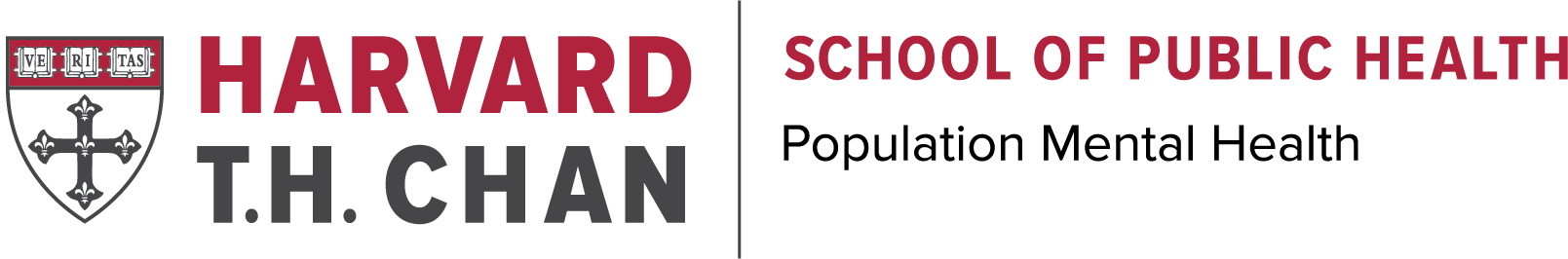 Interdisciplinary Concentration in Population Mental HealthThe goal of this interdisciplinary concentration is to increase expertise in mental disorders among public health professionals. Students who complete this concentration will be prepared to articulate the U.S. and global public health impact of mental disorders and obtain skills that will enable them to conduct work, in both research and practice, aimed at understanding the causes and consequences of mental disorders as well as reducing their public health burden. Concentration Requirements    Core Courses (5 credits required):EPI 217: Epidemiology of Adult Psychiatric Disorders (2.5 credits)EPI 219: Assessment Concepts and Methods in Psychiatric Epidemiology (2.5 credits)GHP 204: Foundations of Global Mental Health (2.5 credits)Mental Health Elective Courses (2.5 credits required):SBS 212: Developmental Disabilities I: Evaluation, Assessment and Systems (2.5 credits)SBS 214: Developmental Disabilities II: Value, Policy, and Change (2.5 credits)SBS 220: Social and Structural Inequalities and Children’s Health  (2.5 credits)SBS 254: Social Disparities, Stress, and Health (2.5 credits)SBS 504: Substance Abuse and Public Health (2.5 credits)GHP 208: Global Mental Health Delivery from Research to Practice (2.5 credits)ID 225: Introduction to Life Course Epidemiology (2.5 credits)WGH 210: Women, Gender and Health: Critical Issues in Mental Health (2.5 credits)Related Elective Courses:EPI 507: Genetic Epidemiology (2.5 credits)GHP 515: International Humanitarian Response I (2.5 credits)GHP 557: Fundamentals of Global Health (5 credits)HPM 213: Public Health Law (2.5 credits)HPM 509: Disability Policy in the US (2.5 credits)ID 220: An Introduction to Planetary Health (2.5 credits)ID 280: Environmental Justice, Climate Action, and Health (1.25 credits)NUT 201: Introduction to Nutrition in Public Health (2.5 credits)SBS 207: Race, Ethnicity and Health: Perspectives from the Social and Behavioral Sciences (2.5 credits)SBS 208: Adolescent Health (2.5 credits)SBS 219: High-Risk Behavior: Epidemiology and Prevention Strategies (2.5 credits)SBS 222: Social Services for Children, Adolescents and Families (2.5 credits)SBS 246: Maternal and Child Health: Programs and Policies (2.5 credits)SBS 299: Driving Science-Based Innovation in Early Childhood Practice and Policy (5 credits)SBS 502: Mass incarceration and Health in the US (2.5 credits)SBS 514: Reducing Socioeconomic and Racial/Ethnic Inequalities in Health (2.5 credits) WGH 230: The Health of Transgender and Gender Diverse People (2.5 credits)WGH 250: Embodying Gender: Public Health, Biology and the Body Politic (2.5 credits)For the Concentration Completion Form or questions, contact the Project Coordinator: Jack MacDonald (jmacdonald@hsph.harvard.edu) ELIGIBILITYStudents from any academic department at the Harvard T.H. Chan School of Public HealthADMISSIONSSubmit the concentration completion form within five business days of the registrar’s add/drop deadline for the quarter prior to graduation. For spring graduation, this would be within five business days of the Spring 2 add/drop deadline. For winter graduation, this would be within five business days of the Fall 2 add/drop deadline.    REQUIREDCompletion of 10 credits (C or higher for ordinal credit, S for S/NS credit):5 credits from core courses (EPI 217, EPI 219, GHP 204)2.5 credits from mental health elective courses2.5 credits from any core, mental health elective, or related elective coursesRECOMMENDEDPopulation mental health related practicum, thesis or dissertation